melléklet: A virtuális földgömb url-címe (Niethammer Zoltán, saját fejlesztés)https://compiler.webglbasic.com/share/reftan/_vulkan1_vulkan.html
QR-kód: 
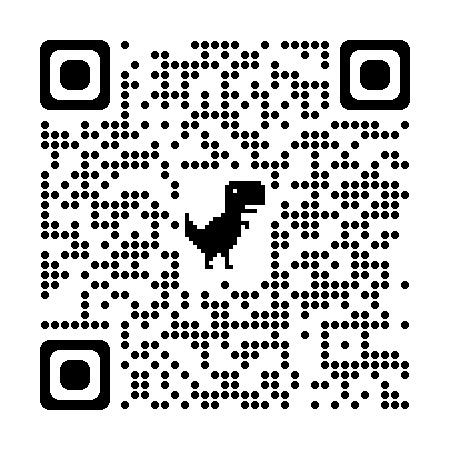 